Планируемые результаты освоения учебного предмета ЛичностныеУчащиеся научатся:на основе художественных произведений определять основные ценности взаимоотношений в семье (любовь и уважение, сочувствие, взаимопомощь, взаимовыручка);с гордостью относиться к произведениям русских писателей-классиков, известных во всем мире.Учащиеся получат возможность научиться:понимать, что отношение к Родине начинается с отношений к семье, находить подтверждение этому в читаемых текстах, в том числе пословицах и поговорках;с гордостью и уважением относиться к творчеству писателей и поэтов, рассказывающих в своих произведениях o Родине, составлять рассказы о них, передавать в этих рассказах восхищение и уважение к ним;самостоятельно находить произведения о своей Родине, с интересом читать; создавать собственные высказывания и произведения о Родине.МетапредметныеРегулятивные УУДУчащиеся научатся:сопоставлять цели, заявленные на шмуцтитуле с содержанием материала урока в процессе его изучения;формулировать вместе с учителем учебную задачу урока в соответствии с целями темы; понимать учебную задачу урока;читать в соответствии с целью чтения (выразительно, целыми словами, без искажений и пр.);коллективно составлять план урока, продумывать возможные этапы изучения темы;коллективно составлять план для пересказа литературного произведения;контролировать выполнение действий в соответствии с планом;оценивать результаты своих действий по шкале и критериям, предложенным учителем;оценивать результаты работы сверстников по совместно выработанным критериям;выделять из темы урока известные знания и умения, определять круг неизвестного по изучаемой теме в мини-группе или паре;фиксировать по ходу урока и в конце его удовлетворённость/неудовлетворённость своей работой на уроке (с помощью шкал, лесенок, разноцветных фишек и пр.), аргументировать позитивное отношение к своим успехам, проявлять стремление к улучшению результата в ходе выполнения учебных задач;анализировать причины успеха/неуспеха с помощью лесенок и оценочных шкал, формулировать их в устной форме по собственному желанию;осознавать смысл и назначение позитивных установок на успешную работу, пользоваться ими в случае неудачи на уроке, проговаривая во внутренней речи.Познавательные УУДУчащиеся научатся:пользоваться в практической деятельности условными знаками и символами, используемыми в учебнике для передачи информации;отвечать на вопросы учителя и учебника, придумывать свои собственные вопросы;понимать переносное значение образного слова, фразы или предложения, объяснять их самостоятельно, с помощью родителей, справочных материалов;сравнивать лирические и прозаические произведения, басню и стихотворение, народную и литературную сказку;сопоставлять литературное произведение или эпизод из него с фрагментом музыкального произведения, репродукцией картины художника, с пословицей и поговоркой соответствующего смысла;создавать небольшое высказывание (или доказательство своей точки зрения) по теме урока из 5—6 предложений;понимать смысл русских народных и литературных сказок, басен И. А. Крылова;проявлять индивидуальные творческие способности при составлении докучных сказок, составлении рифмовок, небольших стихотворений, в процессе чтения по ролям, при инсценировании и выполнении проектных заданий;соотносить пословицы и поговорки с содержанием литературного произведения;определять мотив поведения героя с помощью вопросов учителя или учебника и рабочей тетради;понимать читаемое, интерпретировать смысл читаемого, фиксировать прочитанную информацию в виде таблиц или схем (при сравнении текстов, осмыслении структуры текста и пр.).Коммуникативные УУДУчащиеся научатся:вступать в общение в паре или группе, задавать вопросы на уточнение;создавать связное высказывание из 5—6 простых предложений по предложенной теме;оформлять 1—2 слайда к проекту, письменно фиксируя основные положения устного высказывания;прислушиваться к партнёру по общению (деятельности), фиксировать его основные мысли и идеи, аргументы, запоминать их, приводить свои;не конфликтовать, использовать вежливые слова;в случае спорной ситуации проявлять терпение, идти на компромиссы, предлагать варианты и способы разрешения конфликтов;употреблять вежливые формы обращения к участникам диалога; находить примеры использования вежливых слов и выражений в текстах изучаемых произведений, описывающих конфликтную ситуацию;оценивать поступок героя, учитывая его мотив, используя речевые оценочные средства (вежливо/невежливо, достойно/недостойно, искренне/лживо, нравственно/безнравственно и др.), высказывая свою точку зрения;принимать и сохранять цель деятельности коллектива или малой группы (пары), участвовать в распределении функций и ролей в совместной деятельности;определять совместно критерии оценивания выполнения того или иного задания (упражнения); оценивать достижения сверстников по выработанным критериям;оценивать по предложенным учителем критериям поступки литературных героев, проводить аналогии со своим поведением в различных ситуациях;находить нужную информацию через беседу со взрослыми, через учебные книги, словари, справочники, энциклопедии для детей, через Интернет;готовить небольшую презентацию (5—6 слайдов) с помощью взрослых (родителей, воспитателя ГПД и пр.) по теме проекта, озвучивать её с опорой на слайды.ПредметныеВиды речевой и читательской деятельностиУчащиеся научатся:понимать цели изучения темы, представленной на шмуцтитулах, пользоваться (под руководством учителя) в читательской практике приёмами чтения (комментированное чтение, чтение диалога, выборочное чтение);читать целыми словами со скоростью чтения, позволяющей понимать художественный текст; при чтении отражать настроение автора;ориентироваться в учебной книге, её элементах; находить сходные элементы в книге художественной;просматривать и выбирать книги для самостоятельного чтения и поиска нужной информации (справочная литература) по совету взрослых; фиксировать свои читательские успехи в «Рабочей тетради»;осознавать нравственное содержание пословиц, поговорок, мудрых изречений русского народа, соотносить их нравственный смысл с изучаемыми произведениями;распределять загадки по тематическим группам, составлять собственные загадки на основе предложенного в учебнике алгоритма;соотносить заголовок текста с содержанием, осознавать взаимосвязь содержания текста с его заголовком (почему так называется); определять характер литературных героев, приводить примеры их поступков.Содержание учебного предметаКалендарно-тематическое планированиеТемаКоличество часовСамое великое чудо на свете2Устное народное творчество12Люблю природу русскую. Осень8Русские писатели14О братьях наших меньших12Из детских журналов8Люблю природу русскую. Зима10Писатели – детям 19Я и мои друзья11Люблю природу русскую. Весна11И в шутку и всерьёз15Литература зарубежных стран14                                                                       Итого часов136№ДатаДатаТема урока№планфактТема урока1Знакомство с учебником «Литературное чтение» (2 класс). Введение в тему «Самое великое чудо на свете»2Проект «О чём может рассказать школьная библиотека?»3Устное народное творчество. Малые и большие жанры устного народного творчества4Русские народные песни. Образ деревьев в русских народных песнях. Рифма5Потешки и прибаутки. Их отличия. Слово как средство создания образа6Считалки и небылицы. Ритм – основа считалки. Сравнение считалки и небылицы7Загадки. Распределение загадок по тематическим группам8Сказки. Русские народные сказки. Сказка «Петушок и бобовое зёрнышко»9Сказка «У страха глаза велики»10Сказка «Лиса и тетерев»11Сказка Лиса и журавль». Сказка «Каша из топора12Сказка «Гуси-лебеди». 13Внеклассное чтение. «Сестрица Алёнушка и братец Иванушка»14Обобщение и проверка и оценка знаний по разделу «Устное народное творчество»15Картины осенней природы. Осенние загадки. Образ осени в загадках. Соотнесение загадки и отгадки16Ф.Тютчев «Есть в осени первоначальной…»17К.Бальмонт «Поспевает брусника…»18А.Плещеев «Осень наступила…»19А.Фет «Ласточки пропали…»20А.Толстой «Осень. Обсыпается весь наш бедный сад…». С.Есенин «Закружилась листва золотая…». М.Пришвин «Осеннее утро»21В.Брюсов «Сухие листья…». И.Токмакова «Опустел скворечник…». М.Пришвин «Осеннее утро»22В.Берестов «Хитрые грибы». Научно-познавательный текст «Грибы». Обобщение, проверка и оценка знаний по разделу «Люблю природу русскую. Осень»23А.С.Пушкин – великий русский писатель. Вступление к поэме «Руслан и Людмила»24А.С.Пушкин. Отрывок из поэмы «Евгений Онегин» «Вот север, тучи нагоняя…»25А.С.Пушкин. Отрывок из поэмы «Евгений Онегин» «Зима! Крестьянин, торжествуя…»26А.С.Пушкин «Сказка о рыбаке и рыбке». Сравнение литературной и народной сказок.27А.С.Пушкин «Сказка о рыбаке и рыбке». Картины моря в сказке28А.С.Пушкин «Сказка о рыбаке и рыбке». Характеристика героев произведения29И.А.Крылов. Басня «Лебедь, Щука и Рак»30И.А.Крылов. Басня «Стрекоза и Муравей»31Л.Н.Толстой «Старый дед и внучек»32Л.Н.Толстой «Филипок»33Л.Н.Толстой «Правда всего дороже»34Л.Н.Толстой «Котёнок». Обучение подробному пересказу35Внеклассное чтение. В.И.Даль «Старик-годовик»36Обобщение, проверка и оценка знаний по разделу «Русские писатели»2 четверть2 четверть2 четверть2 четверть37Весёлые стихи о животных.  Н.Сладков «Они и мы». А.Шибаев «Кто кем становится»38Б.Заходер «Плачет киска в коридоре…». И.Пивоварова «Жила-была собака…»39В.Берестов «Кошкин щенок»40М.Пришвин «Ребята и утята»41М.Пришвин «Ребята и утята». Обучение выборочному пересказу42Е.Чарушин «Страшный рассказ»43Б.Житков «Храбрый утёнок»44В.Бианки «Музыкант»45В.Бианки «Сова»46Развитие речи. Составление рассказа по серии сюжетных картинок47Внеклассное чтение. Е.Чарушин «Про Томку»48Обобщение, проверка и оценка знаний по разделу «О братьях наших меньших»49Проект «Мой любимый детский журнал»50Д.Хармс «Игра», «Вы знаете?»51Д.Хармс, С.Маршак «Весёлые чижи»52Д.Хармс «Что это было?». Н.Гернет, Д.Хармс «Очень-очень вкусный пирог». Ю.Владимиров «Чудаки»53А.Введенский «Учёный Петя», «Лошадка»54Внеклассное чтение. Детские журналы55Проект «Мой любимый детский журнал»56Обобщение, проверка и оценка знаний по разделу «Из детских журналов»57Зимние загадки. Соотнесение загадки с отгадкой58Стихотворения русских поэтов на тему «Первый снег». И.Бунин «Зимним холодом пахнуло…»59К.Бальмонт «Снежинка» (в сокращении)60Я.Аким «Утром кот принёс на лапках…»61Ф.Тютчев «Чародейкою Зимою…»62С.Есенин «Берёза», «Поёт зима – аукает…» (в сокращении)63Сказка «Два Мороза»64С.Михалков «Новогодняя быль».  Обучение выборочному пересказу3 четверть3 четверть3 четверть3 четверть65А.Барто «Дело было в январе…». С.Дрожжин «Улицей гуляет…»66Обобщение, проверка и оценка знаний по разделу «Люблю природу русскую. Зима»67К.И.Чуковский «Путаница»68К.И.Чуковский «Путаница»69К.И.Чуковский «Радость»70К.И.Чуковский «Федорино горе»71К.И.Чуковский «Федорино горе»72С.Я.Маршак «Кот и лодыри»73С.В.Михалков «Мой секрет»74С.В.Михалков «Сила воли»75С.В.Михалков «Мой щенок»76А.Л.Барто «Верёвочка»77А.Л.Барто «Мы не заметили жука»78А.Л.Барто «В школу»79А.Л.Барто «Вовка – добрая душа»80Н.Носов «Затейники»81Н.Носов «Живая шляпа»82Н.Носов «Живая шляпа». Обучение выборочному пересказу83Н.Носов «На горке»84Внеклассное чтение. Н.Носов «Мишкина каша», «Заплатка»85Обобщение, проверка и оценка знаний по разделу «Писатели - детям»86В.Берестов «За игрой»87В.Берестов «Гляжу с высоты на обиду». Э.Мошковская. Стихотворение «Я ушёл в свою обиду»88В.Лунин. Стихотворение «Я и Вовка»89Н.Булгаков «Анна, не грусти!»90Ю.Ермолаев «Два пирожных»91В.Осеева «Волшебное слово»92В.Осеева «Волшебное слово». Обучение выборочному пересказу93В.Осеева «Хорошее»94В.Осеева «Почему?»95Внеклассное чтение. С.Михалков «Дядя Стёпа»96Обобщение, проверка и оценка знаний по разделу «Я и мои друзья»97Весенние загадки. Соотнесение загадки с отгадкой. Сочинение весенних загадок98Ф.Тютчев «Зима недаром злится…»99Ф.Тютчев «Весенние воды»100А.Плещеев «Весна», «Сельская песенка»101А.Блок «На лугу». С.Маршак «Снег теперь уже не тот…»102И.Бунин «Матери» (в сокращении)103А.Плещеев «В бурю»104Е.Благинина «Посидим в тишине»105Э.Мошковская «Я маму мою обидел…»4 четверть4 четверть4 четверть4 четверть106С.Васильев «Белая берёза». Проект «Газета «День победы – 9 мая»107Обобщение, проверка и оценка знаний по разделу «Люблю природу русскую. Весна»108Б.Заходер. «Товарищам детям»109Б.Заходер «Что красивее всего?»110Б.Заходер «Песенки Винни-Пуха»111Э.Успенский «Чебурашка» (из сказки «Крокодил Гена и его друзья»)112Э.Успенский «Чебурашка». Обучение подробному пересказу по коллективно составленному плану113Э.Успенский «Если был бы я девчонкой…»114Э.Успенский «Над нашей квартирой»115Э.Успенский «Память»116В.Берестов «Знакомый»117В.Берестов «Путешественники», «Кисточка»118И.Токмакова «Плим», «В чудной стране»119Г.Остер «Будем знакомы»120В.Драгунский «Тайное становится явным»121Внеклассное чтение. Н.Носов «Фантазёры»122Обобщение, проверка и оценка знаний по разделу «И в шутку и всерьёз»123Литература зарубежных стран. Выставка книг. Восстановление сюжета знакомых сказок по иллюстрациям124Американская народная песенка «Бульдог по кличке Дог»125Английские народные песенки «Перчатки», «Храбрецы» (перевод К.Чуковского), «Храбрецы» (перевод С.Маршака)126Французская народная песенка «Сюзон и мотылёк». Немецкая народная песенка «Знают мамы, знают дети»127Ш.Перро «Кот в сапогах»128Ш.Перро «Кот в сапогах»129Ш.Перро «Кот в сапогах». Обучение выборочному пересказу130Ш.Перро «Красная шапочка»131Г.Х.Андерсен «Принцесса на горошине»132Э.Хогарт «Мафин и паук»133Э.Хогарт «Мафин и паук»134Внеклассное чтение. Г.Х.Андерсен «Дюймовочка»135Обобщение, проверка и оценка знаний по разделу «Литература зарубежных стран»136Подведём итоги за год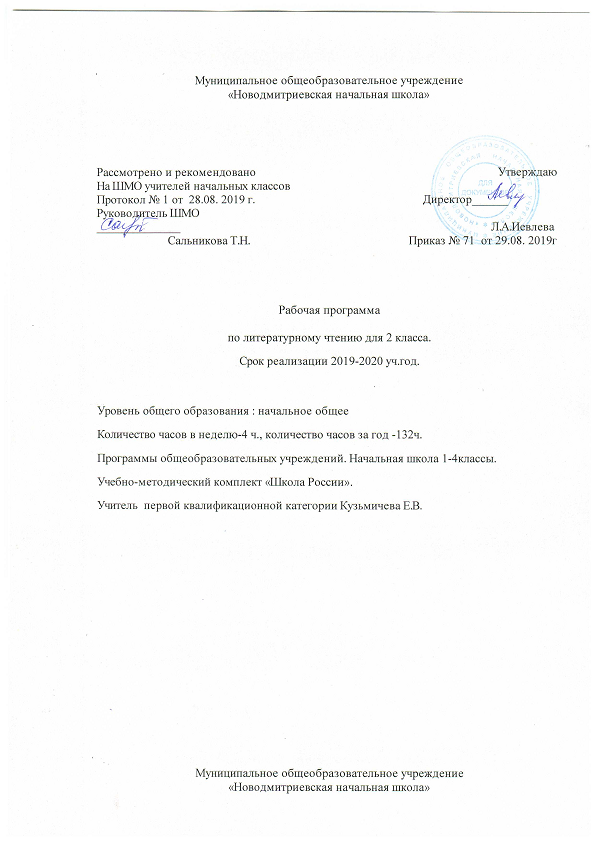 